AO SR(A). (      ) DIRETOR(A) DA FEMAT   (      ) COORDENADOR(A) DE ESTÁGIO DA FEMAT    (      ) COORDENADOR(A) DE TCC DA FEMAT(      ) COORDENADOR(A) DO LABORATÓRIO DE_________________________________________________________________NOME DO REQUERENTEMATRICULA							                                           TURMAE-MAIL								                                           TELEFONECÓDIGO DA DISCIPLINA			   NOME DA DISCIPLINAPROFESSOR (A)									            ANO                                           PERÍODOREQUER  A V.SA., QUE SE DIGNE A CONCEDER O ITEM ESPECIFICADO ABAIXO:JUSTIFICATIVA:______________________________________________________________________________________________________________________________________________________________________________________________________________________________________________________________________________________________________________________________________________________________________________________________________________________________________________________________________________________________________________________________________________________________________________________________	DATA: ______/______/_______				   ______________________________________											 ASSINATURA DO REQUERENTEANÁLISE E PARECER DO PROFESSOR(A)    NOVO CONCEITO                                    SITUAÇÃO					SITUAÇÃOPARECER DO PROFESSOR(A):___________________________________________________________________________________________________________________________________________________________________________________________________________________________________________________________________________________________________________________________________________________________________________________________________________________________________________________________________________________________________________________________________________________________________________________________________________________________________________________________________________________________________					______________________________PROFESSOR (A) DA DISCIPLINA							DIRETOR DA FACULDADE............................................................................................................................................................................................................................SERVIÇO PÚBLICO FEDERAL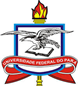 UNIVERSIDADE FEDERAL DO PARÁCAMPUS UNIVERSITÁRIO DE ANANINDEUAFACULDADE DE ENGNHARIA DE MATERIAISREQUERIMENTO FEMatNº________________/_______CHAMADA NO SIGAANº_________________________ANANINDEUA - PA_______/_______/__________________________________Assinatura do servidor(         )APROVEITAMENTO DE ESTUDOREINTEGRAÇÃO À FACULDADEHISTÓRICO ACADÊMICOREVISÃO DE CONCEITOCOLAÇÃO DE GRAU NA SECRETARIADECLARAÇÃO DE VINCULOTRANCAMENTO TOTAL DE SEMESTREMATRÍCULA EM ATIVIDADES COMPLEMENTARESDECLARAÇÃO DE PRESENÇA EM AULAJUSTIFICATIVA DE FALTAMATRÍCULA EM TCCALTERAÇÃO DE NOME NO CADASTRO2ª CHAMADA DE AVALIAÇÃOMATRÍCULA EM ESTÁGIOOUTRO(S):APROVADONÃO APROVADOASSUNTO:                                                                                                                                  REQUERENTE:______________________________________________________________           _____________________________________REQUERIMENTO FEMat Nº_______________     CHAMADA NO SIGAA Nº ________________ANANINDEUA- PA ______/_______/_________                                                                        _________________________________                                                                                                                                                                     ASSINATURA DO RESPONSÁVEL